660112    г. Красноярск, ул. Воронова 39Б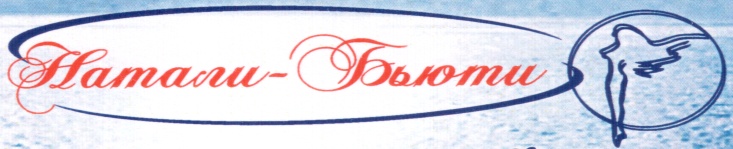 тел.: 2-058-051; 2-058-076ООО «ВлаДКо» ЛЕЧЕБНО-ОЗДОРОВИТЕЛЬНЫЙ  ЦЕНТРФ.И.О. : ЕМГВозраст: 71 год                                                Дата исследования: 15.12. 2017г.             ВИДЕОЭЗОФАГОГАСТРОДУОДЕНОСКОПИЯ №1117       Видеогастроскоп: Karl Storz 13801 PKS            ПищеводДлина пищевода от резцов до кардии 38 смЦвет слизистой: розоваяОтечность слизистой: нетКардия: смыкается Пролапс: нетРефлюкс желудочного содержимого: нетЭрозии: нетДоброкачественные опухоли: нетДивертикулы: нетСтриктуры: нетВарикозное расширение вен пищевода: нет             Желудок  резецирован на 4/5Цвет слизистой: гиперемирована   умеренноОтечность слизистой: есть слабая Атрофия слизистой: есть – умеренная, с участками метаплазии белесоватого цвета.Гиперплазия слизистой: нетСкладки:  сглаженыЭрозии: нетЯзвы: нетДоброкачественные образования: нетСлизеобразование: пониженоРефлюкс дуоденального содержимого – есть – небольшое количество мутной желчи.   Перистальтика: вялаяПо малой кривизне утолщена складка (послеоперационная) по проксимальному краю (в субкардии) с полиповидным утолщением  до 1,2 – 1,7 см в диаметре, незначительно увеличилось в размере, овальной формы, слизистая розового цвета. Гастроеюноанастомоз смыкается, свободно проходим, без признаков воспаления. Эрозий язв образований нет.Отводящая, приводящая кишка  не изменены.     ЗАКЛЮЧЕНИЕ:     Состояние после субтотальной резекции желудка по типу Бильрот – II (по поводу c-r в 2016г).Гиперплазия послеоперациооного рубца? ( подслизистое образование?) субкардии.Атрофический гастрит культи желудка. Врач: Курьянович И.Т.Манипуляции: биопсияРекомендовано: 1.Рентгеноскопия желудка2. Консультация онколога 